Appel à projets 2014-2016en soutien à la coopération décentraliséeFrance - PalestinePRÉSENTATION ET DESCRIPTION DU PROJET DÉPOSÉINFORMATIONS SUR LES RESPONSABLES DU PROJETCollectivité territoriale française chef de fileProjet déposé par : Rôle au sein du projet : Région française : Département français : Adresse postale : Code postal / Ville : Représentant légalNom : Prénom :Fonction :Contact du projetNom :Prénom :Fonction :Téléphone :Courriel :Autorité locale palestinienne chef de file Autorité locale : Rôle au sein du projet : Adresse postale :Code postal / Ville : Etat / Province : Pays : Site internet : Représentant légalNom : Prénom :Fonction :Contact du projetNom : Prénom :Fonction :Téléphone :Courriel :PRESENTATION DU DOSSIERIntitulé du projet : INFORMATIONS SUR LES PARTENAIRES FRANÇAIS ET PALESTINIENS
Le nombre de partenaires indiqués ci-dessous est purement indicatifAutre(s) collectivité(s) territoriale(s) française(s) partenaire(s) Collectivité territoriale française  1 : Région française :Département français :Rôle au sein du projet :Adresse postale :Code postal / Ville : Contact du projetNom : Prénom :Fonction :Téléphone :Courriel :Collectivité territoriale française  2 : Région française :Département français :Rôle au sein du projet :Adresse postale :Code postal / Ville : Contact du projetNom : Prénom :Fonction :Téléphone :Courriel :Autre(s) autorité(s) locale(s) partenaire en PalestineAutorité locale en Palestine 1 :Rôle au sein du projet :Adresse postale :Code postal / Ville :Etat / Province :Pays :Site internet :Contact du projetNom : Prénom :Fonction :Téléphone :Courriel :Autorité locale en Palestine 2 :Rôle au sein du projet :Adresse postale :Code postal / Ville :Etat / Province :Pays :Site internet :Contact du projetNom : Prénom :Fonction :Téléphone :Courriel :Autre(s) organisme(s) partenaire(s) du projetNom de l’organisme 1:Statut : Rôle au sein du projet : Adresse postale : Code postal / Ville : Etat / Province :Pays :Site internet :Contact du projetNom : Prénom :Fonction :Téléphone :Courriel :Nom de l’organisme 2 :Statut : Rôle au sein du projet : Adresse postale : Code postal / Ville : Etat / Province :Pays :Site internet :Contact du projetNom : Prénom :Fonction :Téléphone :Courriel :Organismes internationaux DESCRIPTIF DU PROJET DEPOSEDescripTION DU PROJET Résumé (objectifs du projet, finalité générale) : [10 lignes maximum]Contexte :Historique :Innovation (préciser, le cas échéant, le caractère innovant du projet) :Année de signature de la convention de coopération : Année de début du projet :Année de fin prévisionnelle du projet :Bénéficiaire(s) du projet :Valeur ajoutée pour les territoires :Viabilité et durabilité du projetPrécisions sur la viabilité technique, organisationnelle, environnementale, financière, politique, sociale et culturelle du projet : Indiquer la manière dont le maître d’ouvrage prévoit de se désengager progressivement du projet :Durabilité du projet (Indiquer dans quelle mesure les bénéfices du projet continueront à long terme ; expliquer de quelle manière les effets du projet se maintiendront ou les activités continueront à se développer une fois le projet terminé) :Modalités de pilotage du projetModalités d'évaluation du projet Actions de communication autour du projet DETAIL DES ACTIONS DU PROJET Le nombre d’action reproduit ci-dessous est purement indicatifSynergie et complémentarité de ces actions avec d'autres projets (projets de la coopération française et d’autres bailleurs de fonds bilatéraux ou multilatéraux ; projets d'ONG ; programmes des structures publiques locales)Action 1 (Intitulé) :Objectifs de l'action :Déroulement de l'action (solutions techniques retenues, travaux à entreprendre, programmes de formation envisagés...) :Indicateurs de suivi de l'action :Résultats qualitatifs et quantitatifs :Impacts attendus en fin de projet : Bénéficiaire(s) de l'action : Instrument(s) d'évolution envisagé(s) pour l'action proposéeDépenses prévuesCoût total de l’action 1 : …………. Euros				…….…….NIS_________________________Action 2 (Intitulé) :Objectifs de l'action :Déroulement de l'action (solutions techniques retenues, travaux à entreprendre, programmes de formation envisagés...) :Indicateurs de suivi de l'action :Résultats qualitatifs et quantitatifs :Impacts attendus en fin de projet : Bénéficiaire(s) de l'action : Instrument(s) d'évolution envisagé(s) pour l'action proposéeDépenses prévuesCoût total de l’action 2 : …………. euros_________________________Action 3 (Intitulé) :Objectifs de l'action :Déroulement de l'action (solutions techniques retenues, travaux à entreprendre, programmes de formation envisagés...) :Indicateurs de suivi de l'action :Résultats qualitatifs et quantitatifs :Impacts attendus en fin de projet : Bénéficiaire(s) de l'action : Instrument(s) d'évolution envisagé(s) pour l'action proposéeDépenses prévuesCoût total de l’action 3 : …………. eurosBUDGET ET MONTANT DU COFINANCEMENT DEMANDEIndications budgétairesLes tableaux financiers de mise en œuvre du projet doivent être équilibrés en dépenses et en recettes ;Les dépenses engagées devront avoir un lien direct avec le projet soutenu ;Les dépenses prévisionnelles doivent être regroupées par action ;Pour chaque mission ou déplacement, précisez :le nombre de personnes concernées ; les dates (ou périodes) prévisionnelles et nombre de jours envisagés ; les lieux.Chaque dépense doit être détaillée selon sa nature (exemples : vols internationaux, frais de restauration, location de matériel)._________________________Financement sur l’eau et l’électricité Ce projet concerne l’eau ou l’électricité.Précisions sur le financementSur budget annexe ou syndicat (loi Oudin) : ………….eurosSur budget général : ………..euros_________________________Informations budgétairesRessources prévisionnelles des collectivités et partenaires françaisLe nombre de partenaire(s) reproduit ci-dessous est purement indicatifTotal de la partie française en euros : Numéraire : Valorisation : Ressources prévisionnelles des autorités locales et partenaires palestiniens  Le nombre de partenaire(s) reproduit ci-dessous est purement indicatifTotal de la partie palestinienne : - Numéraire : ……………euros- Valorisation : ……………euros

Autre ressources prévisionnelles (autres que français ou palestiniens)Total : ……………euros_________________________Dépenses prévisionnelles des collectivités et partenaires du projet - Demande de cofinancementDépenses prévisionnelles des actions Dépenses prévisionnelles des coûts fixesCoût total du projet :              …………………. Euros  /  ……………….. NISContribution des partenaires français :    ………….euros (         %)Contribution des partenaires étrangers :  ……….   euros (         %)Contribution des autres partenaires :      ………… .euros (         %)Cofinancement demandé au MAE :        …………. euros (         %)Contribution hors MAE : …………. euros CALENDRIER ET CHRONOGRAMME DU PROJETPour chaque action, compléter avec une croix dans la colonne correspondant au mois.DOCUMENTS  JOINTS  AU PROJET Lors de votre dépôt de candidature en ligne, vous pouvez joindre les rapports d’exécution et d’évaluation de projets conduits antérieurement dans le cadre de la convention de coopération décentralisée entre les autorités locales.Merci de cocher le cas échéant :        un rapport d’exécution est joint au dossier        une étude d’évaluation est jointe au dossier        autre Pour être complet, la candidature en ligne sera accompagnée des lettres d’intention de la ou des collectivités territoriales partenaires. Ces lettres d’intention seront fournies si possible au plus tard, le 15 juillet 2014.Merci de cocher le cas échéant :    une lettre d’intention de la ou des collectivités territoriales françaises est jointe au 	dossier        une lettre d’intention de l’autorité palestinienne est jointe au dossier        une lettre d’intention de la collectivité territoriale du pays tiers, le cas échéant_________________________________________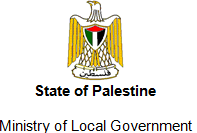 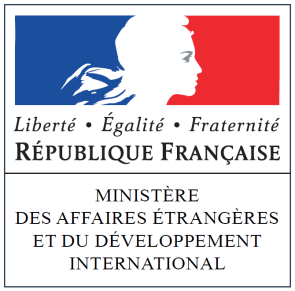 Thématique(s) éligibles : à choisir parmi : Protection de l’enfance 
 Droits Humains  Genre et développement Agriculture  Sécurité alimentaire Développement local
 Aménagement du territoire (réalisation de master plans)Intitulé de l’organismeStatutPaysIntituléDate de débutDate de finCoût total en eurosaction 1action 2action 3DescriptifQuantité /Nombre depersonnesNuméraireen eurosValorisationen eurosCollectivité oupartenaire financierDescriptifQuantité /Nombre depersonnesNuméraireen eurosValorisationen eurosCollectivité oupartenaire financierDescriptifQuantité /Nombre depersonnesNuméraireen eurosValorisationen eurosCollectivité oupartenaire financierNom des collectivités etpartenaires françaisType(numéraire et/ou valorisation)Montant eneuros%Acquis / SollicitéNom de la collectivité territoriale française chef de file Partenaire français 1Partenaire français 2Nom des autorités locales etpartenaires étrangersType (numéraire et/ou valorisation)Montant en euros Montant en NIS%Acquis / SollicitéAutorité locale palestinienne chef de file Partenaire locale palestinien 1Partenaire locale palestinien 2Origine du financementType(numéraire et/ou valorisation)Montant en euros%Acquis / SollicitéIntituléDépenses en €Contributionpartenairesfrançais en €Contributionpartenairespalestiniens en €Contribution partenaires palestiniens en NISContributionautrespartenairesen €Demande decofinancementMAEen €Action 1 pour l’année ….Action 2 pour l’année …Action 3 pour l’année …IntituléDépenses en €Contributionpartenairesfrançais  en €Contributionpartenairesétrangers en €Contribution partenaires étrangers en NISContributionautrespartenaires en €Demande decofinancementMAECoût de suivi Coût de communicationFrais administratifs(10% max)Coûts divers et imprévus(5% max)      MoisActionjanvierfévriermarsavrilmaijuinjuilletaoûtseptoctnovdécAction 1----Action 2-- - -Action 3----Action 4--- - Signature du représentantde la collectivité territoriale française(Préciser nom et fonction)Signature du responsable palestinien(Préciser nom et fonction)Date et lieu : Date et lieu : 